Руководствуясь статьей 43 Устава Киржачского района, Совет народных депутатов Киржачского района Владимирской областиРЕШИЛ:Внести в Устав Киржачского района следующие изменения и дополнения:1) в части 4 статьи 6:а) в пункте 10 слова «сносе самовольной постройки, решения о сносе самовольной постройки или ее приведении в соответствие с предельными параметрами разрешенного строительства,» исключить;б)  дополнить пунктом 23 следующего содержания:«23) организация использования, охраны, защиты, воспроизводства городских лесов, лесов особо охраняемых природных территорий, расположенных в границах населенных пунктов поселения.»;2) статью 7.1 дополнить частью 3 следующего содержания:«3. В соответствии с частью 9 статьи 1 Федерального закона                         от 31 июля 2020 года № 248-ФЗ «О государственном контроле (надзоре) и муниципальном контроле в Российской Федерации» вид муниципального контроля подлежит осуществлению при наличии в границах муниципального образования объектов соответствующего вида контроля.»;3) в статье 34:а) в пункте 49 слова «сносе самовольной постройки, решения о сносе самовольной постройки или ее приведении в соответствие с предельными параметрами разрешенного строительства,» исключить;б) дополнить новым пунктом 69 следующего содержания:«69) организация использования, охраны, защиты, воспроизводства городских лесов, лесов особо охраняемых природных территорий, расположенных в границах населенных пунктов поселения;»;в)  пункт 69 действующей редакции считать пунктом 70. 2. Решение вступает в силу после его опубликования в газете «Красное знамя».СОВЕТ НАРОДНЫХ ДЕПУТАТОВ КИРЖАЧСКОГО РАЙОНА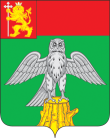 ВЛАДИМИРСКОЙ ОБЛАСТИРЕШЕНИЕСОВЕТ НАРОДНЫХ ДЕПУТАТОВ КИРЖАЧСКОГО РАЙОНАВЛАДИМИРСКОЙ ОБЛАСТИРЕШЕНИЕСОВЕТ НАРОДНЫХ ДЕПУТАТОВ КИРЖАЧСКОГО РАЙОНАВЛАДИМИРСКОЙ ОБЛАСТИРЕШЕНИЕСОВЕТ НАРОДНЫХ ДЕПУТАТОВ КИРЖАЧСКОГО РАЙОНАВЛАДИМИРСКОЙ ОБЛАСТИРЕШЕНИЕСОВЕТ НАРОДНЫХ ДЕПУТАТОВ КИРЖАЧСКОГО РАЙОНАВЛАДИМИРСКОЙ ОБЛАСТИРЕШЕНИЕСОВЕТ НАРОДНЫХ ДЕПУТАТОВ КИРЖАЧСКОГО РАЙОНАВЛАДИМИРСКОЙ ОБЛАСТИРЕШЕНИЕСОВЕТ НАРОДНЫХ ДЕПУТАТОВ КИРЖАЧСКОГО РАЙОНАВЛАДИМИРСКОЙ ОБЛАСТИРЕШЕНИЕ№О проекте решения Совета народных депутатов Киржачского района «О внесении изменений и дополнений в Устав Киржачского района»О проекте решения Совета народных депутатов Киржачского района «О внесении изменений и дополнений в Устав Киржачского района»О проекте решения Совета народных депутатов Киржачского района «О внесении изменений и дополнений в Устав Киржачского района»           Глава Киржачского районаА.Н. Доброхотов